«Защита детей от информации, причиняющей вред их здоровью, репутации, нравственному, духовному и социальному развитию»Уважаемые родители!Необходимым условием развития демократического правового государства является защита прав личности и гарантии осуществления ими своих прав и обязанностей.Организация Объединенных Наций во Всеобщей декларации прав человека провозгласила право детей на особую заботу и помощь. Приоритет интересов и благосостояния детей во всех сферах жизни общества и государства закреплен в Конвенции ООН о правах ребенка, общепризнанных нормах международного права и российском законодательстве.Обеспечивая исполнение законов в пределах представленных полномочий, органы прокуратуры уделяют первостепенное значение защите прав и интересов ребенка.В настоящей памятке вашему вниманию предлагается ряд основных норм законодательства и рекомендаций по защите детей от информации, причиняющей вред их здоровью, репутации и развитию.Для удобства и в целях улучшения нашего взаимодействия предоставляем контактную информацию. Обращаться в органы прокуратуры области можно как в письменной, так и в электронной форме.Что является информацией, причиняющей вред
здоровью и (или) развитию детей.(Федеральный закон от 29.12.2010 № 436-ФЗ «О защите детей от информации, причиняющей вред их здоровью и развитию cm.2)К информации, причиняющей вред здоровью и (или) развитию детей, законом отнесена информация, запрещенная для распространения среди детей, а также информация, распространение которой ограничено среди детей определенных возрастных категорий.К информации, запрещенной для распространения среди детей, относится информация: 1) побуждающая детей к совершению действий, представляющих угрозу их жизни и (или) здоровью, в том числе к причинению вреда своему здоровью, самоубийству; 2) способная вызвать у детей желание употребить наркотические средства, психотропные и (или) одурманивающие вещества, табачные изделия, алкогольную и спиртосодержащую продукцию, пиво и напитки.изготавливаемые на его основе, принять участие в азартных играх, заниматься проституцией, бродяжничеством или попрошайничеством; 3) обосновывающая или оправдывающая допустимость насилия и (или) жестокости либо побуждающая осуществлять насильственные действия по отношению к людям или животным; 4) отрицающая семейные ценности и формирующая неуважение к родителям и (или) другим членам семьи; 5) оправдывающая противоправное поведение; 6) содержащая нецензурную брань; 7) содержащая информацию порнографического характера.К информации, ограниченной для распространения среди детей определенных возрастных категорий, относится информация: 1) представляемая в виде изображения или описания жестокости, физического и (или) психического насилия, преступления или иного антиобщественного действия; 2) вызывающая у детей страх, ужас или панику, в том числе представляемая в виде изображения или описания в унижающей человеческое достоинство форме ненасильственной смерти, заболевания, самоубийства, несчастного случая, аварии или катастрофы и (или) их последствий; 3) представляемая в виде изображения или описания половых отношений между мужчиной и женщиной; 4) содержащая бранные слова и выражения, не относящиеся к нецензурной брани.Защита детей при просмотре аудиовизуальных
произведений.В настоящее время информационная безопасность детей при просмотре аудиовизуальных произведений регулируется также комплексом установленных законодательством требований к содержанию аудиовизуальной информационной продукции, предназначенной для распространения среди разных возрастных групп несовершеннолетних.В целях упорядочения публичной демонстрации и распространения аудиовизуальных произведений на любых видах носителей, защиты детей и подростков от аудиовизуальной продукции, которая может нанести вред их здоровью, эмоциональному и интеллектуальному развитию, введена возрастная классификация аудиовизуальных произведений, соответствующая психовозрастным особенностям восприятия зрительской аудиторией: фильм разрешен для показа в любой зрительской аудитории; детям до 12 лет просмотр фильма разрешен в сопровождении родителей; фильм разрешен для показа зрителям, достигшим 14 лет; фильм разрешен для показа зрителям, достигшим 16 лет; фильм разрешен для показа зрителям, достигшим 18 лет.Кинотеатры (кинозалы) обязаны предоставлять зрителям полную и достоверную информацию об имеющихсявозрастные ограничения допуска зрительской аудитории на просмотр киновидеофильма, осуществлять соблюдение установленной возрастной классификации аудиовизуальных произведений.Администрации компьютерных клубов (интернет-кафе) также обязана обеспечивать применение технических и программно-аппаратных средств защиты детей от вредной информации в местах, доступных для детей, а также соблюдение установленного законом запрета на осуществление деятельности по организации и проведению азартных игр с использованием информационно-телекоммуникационных сетей, в том числе сети Интернет.Защита детей в учебных заведениях.Обязательно следует выяснить, оснащены ли компьютерные устройства, используемые в школе, посещаемой вашим ребенком, системой контентной фильтрации доступа.Если это не так, следует известить об этом Министерство образования, а также территориального прокурора по месту расположения школы.Для исключения доступа учащихся образовательных учреждений к ресурсам сети Интернет, содержащим информацию, несовместимую с задачами образования и воспитания, за счет средств федерального бюджета в федеральных государственных образовательных учреждений, государственных образовательных учреждений субъектов РФ и муниципальных образовательных учреждений, реализующих общеобразовательные программы начального общего, основного общего и среднего (полного) общего образования, к сети Интернет, предусмотрены внедрение и актуализация системы исключения доступа к интернет- ресурсам, несовместимым с задачами образования и воспитания учащихся, внедрение в этих целях средств контентной фильтрации и иных аппаратно-программных и технико- технологических устройств.Имейте в виду, что реализация продукции, содержащей запрещенную для детей информацию, недопустима в предназначенных для детей образовательных организациях, детских медицинских, санаторно-курортных, физкультурно- спортивных организациях, организациях культуры, организациях отдыха и оздоровления детей или на расстоянии менее чем сто метров от границ территорий указанных организаций.Кем осуществляется государственный надзорза соблюдением законодательства о защите детей от информации, причиняющей вред их здоровьюи (или) развитию.Государственный надзор за соблюдением законодательства Российской Федерации о защите детей от информации, причиняющей вред их здоровью и (или) развитию, осуществляют в пределах своей компетенции федеральный орган исполнительной власти, осуществляющий функции по контролю и надзору в сфере средств массовой информации, в том числе электронных и массовых коммуникаций, информационных технологий и связи, федеральный орган исполнительной власти, осуществляющий федеральный государственный надзор в области защиты прав потребителей, и федеральный орган исполнительной власти, осуществляющий функции по контролю и надзору в сфере образования и науки.Следует иметь в виду, что приказом Минкомсвязи России от 16.06.2014 № 161 предусмотрено рассмотрение в срок, не превышающий десяти рабочих дней со дня получения, обращений, жалоб или претензий о нарушениях законодательства Российской Федерации о защите детей от информации, причиняющей вред их здоровью и (или) развитию, включая несоответствие применяемых административных и организационных мер защиты детей от информации, причиняющей вред их здоровью и (или) развитию, а также о наличии доступа детей к информации, запрещенной для распространения среди детей, и направление мотивированного ответа о результатах рассмотрения таких обращений, жалоб или претензий.Ответственность за нарушение законодательства
Российской Федерации о защите детей от информации,
причиняющей вред их здоровью и (или) развитию.Кодексом Российской Федерации об административных правонарушениях, в частности статьей 6.17. предусмотрена ответственность за нарушение законодательства Российской Федерации о защите детей от информации, причиняющей вред их здоровью и (или) развитию.За нарушение установленных требований распространения среди детей информационной продукции, содержащей информацию, причиняющую вред их здоровью и (или) развитию, если это действие не содержит уголовно наказуемого деяния, может быть наложен административный штраф на граждан в размере от двух тысяч до трех тысяч рублей с конфискацией предмета административного правонарушения; на должностных лиц - от пяти тысяч до десяти тысяч рублей; на лиц, осуществляющих предпринимательскую деятельность без образования юридического лица, - от пяти тысяч до десяти тысяч рублей с конфискацией предмета административного правонарушения или административное приостановление деятельности на срок до девяноста суток; на юридических лиц - от двадцати тысяч до пятидесяти тысяч рублей с конфискацией предмета административного правонарушения или административное приостановление деятельности на срок до девяноста суток.За неприменение лицом, организующим доступ к распространяемой	посредством	информационно-телекоммуникационных сетей (в том числе сети "Интернет") информации (за исключением операторов связи, оказывающих эти услуги связи на основании договоров об оказании услуг связи, заключенных в письменной форме) в местах, доступных для детей, административных и организационных мер, технических, программно-аппаратных средств защиты детей от информации, причиняющей вред их здоровью и (или) развитию, накладывается административный штраф на лиц, осуществляющих предпринимательскую деятельность без образования юридического лица, в размере от пяти тысяч до десяти тысяч рублей; на юридических лиц - от двадцати тысяч до пятидесяти тысяч рублей.Размещение же в информационной продукции для детей, включая информационную продукцию, размещаемую в информационно-телекоммуникационных сетях (в том числе в сети "Интернет"), объявления о привлечении детей к участию в создании информационной продукции, причиняющей вред их здоровью и (или) развитию, влечет наложение административного штрафа на граждан в размере от одной тысячи до полутора тысяч рублей; на должностных лиц - от двух тысяч до трех тысяч рублей; на юридических лиц - от двадцати тысяч до тридцати тысяч рублей.   ПРОКУРАТУРА ПЕРВОМАЙСКОГО РАЙОНА                          РЕСПУБЛИКИ КРЫМ                                  пгт. Первомайское                                     2018 год 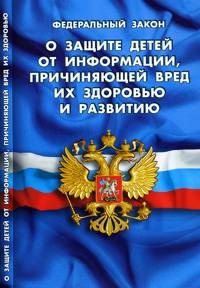 